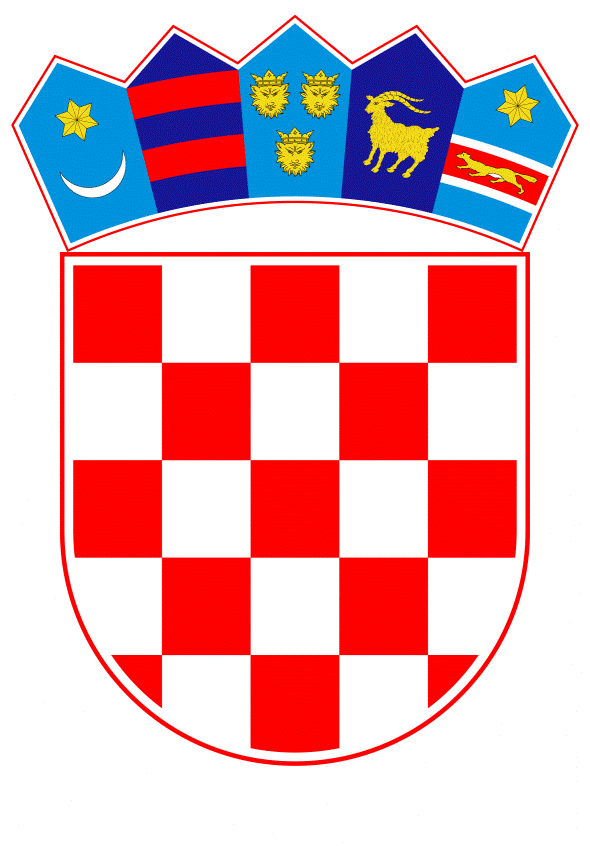 VLADA REPUBLIKE HRVATSKEZagreb, 25. lipnja 2020.______________________________________________________________________________________________________________________________________________________________________________________________________________________________PRIJEDLOG Na temelju članka 31. stavka 3. Zakona o Vladi Republike Hrvatske (Narodne novine, br. 150/11, 119/14, 93/16 i 116/18) i članka 6. stavak 1. Zakona o sprječavanju pranja novca i financiranja terorizma (Narodne novine broj 108/17, 39/19), Vlada Republike Hrvatske je na sjednici održanoj ____ 2020. donijelaZAKLJUČAK1.	Donosi se Nacionalna procjena rizika od pranja novca i financiranja terorizma u Republici Hrvatskoj s Akcijskim planom za smanjenje identificiranih rizika koje je Vladi Republike Hrvatske dostavilo Ministarstvo financija, aktom Klasa: 470-07/18-114/1, Urbroj: 513-12-1-2/032-20-46, od 17. lipnja 2020.2.	Zadužuju se javnopravna i druga tijela određena nositeljima pojedinih mjera iz Akcijskog plana da provedu mjere iz svoje nadležnosti, te da jednom godišnje izvijeste Ministarstvo financija o provedenim mjerama za proteklo izvještajno razdoblje.3.	Zadužuje se Ministarstvo financija da na svojim web stranicama objavi Nacionalnu procjenu rizika i Akcijski plan iz točke 1. ovoga Zaključka.4.	Zadužuje se Ministarstvo financija da o Nacionalnoj procjeni rizika od pranja novca i financiranja terorizma u Republici Hrvatskoj i Akcijskom planu za smanjenje identificiranih rizika od pranja novca i financiranja terorizma u Republici Hrvatskoj izvijesti javnopravna i druga tijela određena nositeljima za provedbu pojedinih mjera iz Akcijskog plana.5.	Zadužuje se Ministarstvo financija, Ured za sprječavanje pranja novca da obavijesti Europsku komisiju, europska nadzorna tijela i ostale države članice o provedbi Nacionalne procjene rizika od pranja novca i financiranja terorizma u Republici Hrvatskoj.Klasa:Urbroj:Zagreb, _____. 2020.PREDSJEDNIK VLADEmr.sc. Andrej PlenkovićOBRAZLOŽENJETemeljem odredbi članka 6. stavak 1. Zakona o sprječavanju pranja novca i financiranja terorizma (Narodne novine broj 108/17, 39/19; u daljnjem tekstu: Zakon), Vlada Republike Hrvatske donosi Nacionalnu procjenu rizika od pranja novca i financiranja terorizma u Republici Hrvatskoj i Akcijski plan za smanjenje identificiranih rizika od pranja novca i financiranja terorizma u republici Hrvatskoj.Sukladno članku 5. stavak 1. Zakona, za prepoznavanje, procjenu, razumijevanje i smanjenje rizika od pranja novca i financiranja terorizma Republika Hrvatska provodi nacionalnu procjenu rizika od pranja novca i financiranja terorizma, a koja procjena će se redovito ažurirati svake četiri godine od prethodno provedene nacionalne procjene rizika, te po potrebi i ranije. Prilikom provedbe nacionalne procjene rizika među ostalim procjenjuju se prijetnje i ranjivosti od pranja novca i financiranja terorizma.Na sastanku Međuinstitucionalne radne skupine za sprječavanje pranja novca i financiranja terorizma (u daljnjem tekstu MIRS) koju čini 11 institucija iz sustava sprječavanja pranja novca i financiranja terorizma u Republici Hrvatskoj (Ured za sprječavanje pranja novca, Državno odvjetništvo Republike Hrvatske, Ministarstvo unutarnjih poslova, Financijski inspektorat, Porezna uprava, Carinska uprava, Hrvatska narodna banka, Hrvatska agencija za nadzor financijskih usluga, Sigurnosno-obavještajna agencija, Ministarstvo pravosuđa i Ministarstvo vanjskih i europskih poslova), članovi MIRS-a jednoglasno su sukladno članku 5. stavak 3. Zakona donijeli odluku o provođenju Nacionalne procjene rizika korištenjem metodologije Svjetske banke.Kao rezultat projekta Nacionalne procjene rizika od pranja novca i financiranja terorizma izrađeni je sljedeći dokument: Nacionalna procjena rizika od pranja novca i financiranja terorizma - utvrđene su prijetnje i ranjivosti od pranja novca i financiranja terorizma u Republici Hrvatskoj s Akcijskim planom za smanjenje identificiranih rizika Provođenje mjera iz Akcijskog plana za smanjenje identificiranih rizika od pranja novca i financiranja terorizma u Republici Hrvatskoj, predviđeno je kao jedna od politika u Akcijskom planu za sudjelovanje u Europskom tečajnom mehanizmu (ERM II).Vlada Republike Hrvatske Zaključkom donosi Nacionalnu procjena rizika od pranja novca i financiranja terorizma u Republici Hrvatskoj s Akcijskim planom za smanjenje identificiranih rizika, te zaduže javnopravna i druga tijela određena nositeljima pojedinih mjera iz Akcijskog plana da provedu mjere iz svoje nadležnosti. Javnopravna i druga tijela dužna su jednom godišnje izvijestiti Ministarstvo financija o provedenim mjerama iz Akcijskog plana.Predlagatelj:Ministarstvo financijaPredmet:Prijedlog nacionalne procjene rizika od pranja novca i financiranja terorizma u Republici Hrvatskoj s Akcijskom planom za smanjenje identificiranih rizika